FONDO: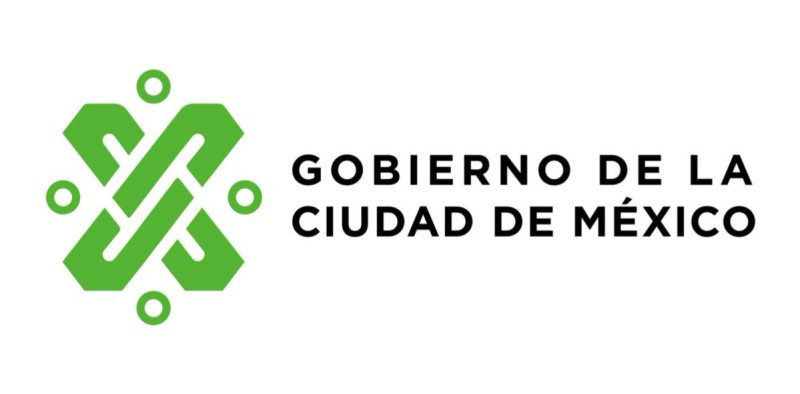 SECCIÓN:SUBSECCIÓN:SERIE/FUNCIÓN:ASUNTO EN MATERIA:TIPO DE DOCUMENTO:AÑO EN QUE SE GENERO:                                             GUARDA ARCHIVO DE TRÁMITEGUARDA ARCHIVO DE CONCENTRACIÓN:DEL EXPEDIENTE                                                                 AL EXPEDIENTENo. DE TRANSFERENCIA: CAJA:                                                                            CLAVE TOPOGRÁFICA:BAJA DOCUMENTAL:                                                                    HISTÓRICO:      